附件四川省2023届急需紧缺专业调生招录职位调剂递补名额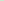 附件四川省2023届急需紧缺专业调生招录职位调剂递补名额附件四川省2023届急需紧缺专业调生招录职位调剂递补名额附件四川省2023届急需紧缺专业调生招录职位调剂递补名额附件四川省2023届急需紧缺专业调生招录职位调剂递补名额附件四川省2023届急需紧缺专业调生招录职位调剂递补名额附件四川省2023届急需紧缺专业调生招录职位调剂递补名额附件四川省2023届急需紧缺专业调生招录职位调剂递补名额附件四川省2023届急需紧缺专业调生招录职位调剂递补名额附件四川省2023届急需紧缺专业调生招录职位调剂递补名额序号选调市（州）选调职位职位编码学历学位专业要求性别选调人数联系电话1自贡市职位（一）99020001本科及以上学士及以上不限男110813-24080782攀枝花市职位（二）99030001本科及以上学士及以上不限男70812-33504243泸州市职位（三）99040001本科及以上学士及以上不限男70830-31933594广元市职位（四）99070001本科及以上学士及以上不限男50839-32891515内江市职位（五）99090001本科及以上学士及以上不限男170832-20424196乐山市职位（六）99100001本科及以上学士及以上不限男80833-24875647广安市职位（七）99140001本科及以上学士及以上不限男10826-23900758达州市职位（八）99120001本科及以上学士及以上不限男20818-21063159巴中市职位（九）99130001本科及以上学士及以上不限男20827-526606010雅安市职位（十）99160001本科及以上学士及以上不限男70835-222366111资阳市职位（十一）99230001本科及以上学士及以上不限男6028-2611098312阿坝州职位（十二）99170001本科及以上学士及以上不限男50837-282830713甘孜州职位（十三）99180001本科及以上学士及以上不限男120836-286870214甘孜州职位（十四）99180002本科及以上学士及以上不限女10836-2868702